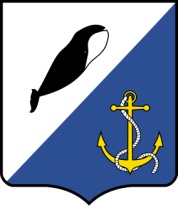 АДМИНИСТРАЦИЯПРОВИДЕНСКОГО ГОРОДСКОГО ОКРУГА ПОСТАНОВЛЕНИЕВ целях уточнения отдельных положений нормативно-правовых актов администрация Провиденского городского округаПОСТАНОВЛЯЕТ:Внести в постановление администрации Провиденского городского округа от 13.10.2021 года № 442 «Об утверждении Порядка зачисления и расходования платы за пользование жилым помещением (платы за наем) муниципального жилищного фонда» (далее – постановление) следующие изменения:        В приложении к порядку зачисления и расходования платы за пользование жилым помещением (платы за наем) муниципального жилищного фонда пункт 1.3. изложить в следующей редакции: «1.3. Сторона 2 производит необходимые расчеты, производит сбор, взыскание платы за наем и перечисляет собранные денежные средства ежемесячно, в срок до 25 числа  месяца, следующего за отчетным месяцем в бюджет Провиденского городского округа, по реквизитам, указанным в пункте 10 настоящего Соглашения».Обнародовать настоящее постановление на официальном сайте Провиденского городского округа www.provadm.ru.Настоящее постановление вступает в силу со дня обнародования и распространяет свое действие на правоотношения, возникшие с 1 января 2022 года. Контроль за исполнением настоящего постановления возложить на управление промышленной политики Администрации Провиденского городского округа (Парамонов В.В.).Разослано: дело, УФЭиО, УПП, МП «Север»от 01 марта 2022 г.№79пгт. ПровиденияО внесении изменений в постановление администрации Провиденского городского округа от 13.10.2021 года № 442 «Об утверждении Порядка зачисления и расходования платы за пользование жилым помещением (платы за наем) муниципального жилищного фонда»Глава администрацииЕ.В. ПодлесныйПодготовлено:В. С. ТюркинСогласовано:Т.Г. ВеденьеваЕ. А. Красикова